Address of the SenderEmail Address of the SenderDateName of ReceiverAddress of the ReceiverSubject: Thank You for the Scholarship DonationDear ______ (Name of the Recipient)I feel honored to be selected as a recipient of the merit based scholarship offered by the ____ college (Write the Name of College). Through this letter, I would like to express my gratitude towards the college administration for selecting me for the same. It was my dream to study in _____ college but due to the unstable family income, I was unable to afford the tuition fee and the residential fee. I feel extremely lucky to receive this scholarship as it would allow me to continue my studies.Once again, thank you for considering my candidature for the scholarship. I assure you that I am committed towards my education and will make the most of my time at the college. Thank you for believing in me and selecting me for offering the scholarship.Sincerely,(Signature)Sender’s Full Name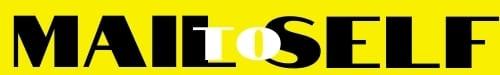 